Об отборе организаций для передачи отдельного полномочия органа опеки и попечительства по подбору и подготовке граждан, выразивших желание стать опекунами или попечителями несовершеннолетних граждан либо принять детей, оставшихся без попечения родителей, в семью на воспитание в иных установленных семейным законодательством Российской Федерации формах             В соответствии с частью 4 статьи 6 Федерального закона от 24.04.2008 №48-ФЗ «Об опеке и попечительстве», с Приказом Министерства просвещения РФ от 10 января 2019 г. №4 «О реализации отдельных вопросов осуществления опеки и попечительства в отношении несовершеннолетних граждан», Законом Чувашской Республики «Об опеке и попечительстве» от 06 февраля 2009 г. №5, протоколом Комиссии по отбору органом опеки и попечительства организаций для осуществления отдельных полномочий по подбору и подготовке граждан, выразивших желание стать опекунами или попечителями несовершеннолетних граждан либо принять детей, оставшихся без попечения родителей, в семью на воспитание в иных установленных семейным законодательством Российской Федерации формах от 23.10.2019 г. №1, администрация Мариинско-Посадского   района Чувашской Республики п о с т а н о в л я е т:Передать полномочия органа опеки и попечительства администрации Мариинско-Посадского  района Чувашской Республики по подбору, учету и подготовке граждан, выразивших желание стать опекунами или попечителями несовершеннолетних граждан либо принять детей, оставшихся без попечения родителей, в семью на воспитание в иных установленных семейным законодательством Российской Федерации формах БУ «Чебоксарский центр для детей-сирот и детей, оставшихся без попечения родителей» Министерства образования и молодежной политики Чувашской Республики.Заключить с БУ «Чебоксарский центр для детей-сирот и детей, оставшихся без попечения родителей» Министерства образования и молодежной политики Чувашской Республики договор о передаче полномочий органа опеки и попечительства по учету и подготовке граждан, выразивших желание стать опекунами или попечителями несовершеннолетних граждан либо принять детей, оставшихся без попечения родителей, в семью на воспитание в иных установленных семейным законодательством Российской Федерации формах.Отказать в передаче полномочий органа опеки и попечительства по учету и подготовке граждан, выразивших желание стать опекунами или попечителями несовершеннолетних граждан либо принять детей, оставшихся без попечения родителей, в семью на воспитание в иных установленных семейным законодательством Российской Федерации формах БУ «Шумерлинский центр для детей-сирот и детей, оставшихся без попечения родителей» Министерства образования и молодежной политики, в связи с территориальной удаленностью.Отказать в передаче полномочий органа опеки и попечительства по учету и подготовке граждан, выразивших желание стать опекунами или попечителями несовершеннолетних граждан либо принять детей, оставшихся без попечения родителей, в семью на воспитание в иных установленных семейным законодательством Российской Федерации формах БОУ  «Центр образования и комплексного сопровождения детей»» Министерства образования и молодежной политики Чувашской Республики, в связи с отсутствием документов, необходимых для проведения отбора организаций.Копию настоящего постановления направить в организации в соответствии с пунктом 4.5. Положения о проведении отбора организаций с целью передачи отдельных полномочий органа опеки и попечительства, утвержденного постановлением администрации Мариинско-Посадского  района от 16.09.2019 г. № 653.Настоящее решение опубликовать на официальном сайте администрации Мариинско-Посадского  района.Глава администрацииМариинско-Посадского района	                                                                   А.А. МясниковО внесении изменений в постановление администрации Шоршелского сельского поселения от 12.07.2017 г. № 79 "Об утверждении Перечня муниципального имущества  Шоршелского сельского поселения Мариинско-Посадского района Чувашской Республики для предоставления его во владение и (или) в пользование на долгосрочной основе по льготным ставкам арендной платы субъектам малого и среднего предпринимательства и организациям, образующим инфраструктуру поддержки субъектов малого и среднего предпринимательства"           В соответствии с Федеральными законами от 24 июля 2007 г. N 209-ФЗ "О развитии малого и среднего предпринимательства в Российской Федерации" (с изменениями и дополнениями), от 22.07.2008г. №159-ФЗ "Об особенностях отчуждения недвижимого имущества, находящегося в государственной собственности субъектов Российской Федерации или муниципальной собственности и арендуемого субъектами малого и среднего предпринимательства, и о внесении изменений в отдельные законодательные акты Российской Федерации", Порядком формирования, ведения, обязательного опубликованияперечня муниципального имущества, указанного в части 4 статьи 18 Федерального закона  от 24.07.2007  № 209-ФЗ, а также порядком и условиями  предоставления такого имущества в аренду, утвержденным решением Собрания депутатов  Шоршелского сельского поселения  Мариинско-Посадского района Чувашской Республики № С-21/3 от 17.04.2017 года, администрация Шоршелского сельского поселения Мариинско-Посадского района Чувашской Республики  п о с т а н о в л я е т:1. Внести изменения в постановление администрации Шоршелского сельского поселения от 12.07.2017 г. № 79 " Об утверждении Перечня муниципального имущества  Шоршелского сельского поселения  Мариинско-Посадского района Чувашской Республики для предоставления его во владение и (или) в пользование на долгосрочной основе по льготным ставкам арендной платы субъектам малого и среднего предпринимательства и организациям, образующим инфраструктуру поддержки субъектов малого и среднего предпринимательства", дополнив перечень объектов муниципального имущества для предоставления субъектам малого и среднего предпринимательства пунктом 1 согласно Приложению к настоящему постановлению.2. Контроль за исполнением настоящего постановления  оставляю за собой.          3. Настоящее постановление вступает в силу после его официального опубликования в печатном средстве массовой информации "Посадский вестник".Глава  Шоршелскогосельского поселения                                                                                              М.Ю. Журавлёв                                                                                       Приложение к постановлению администрации  Шоршелского сельского поселенияМариинско-Посадского районаЧувашской Республики от  01.11. 2019 г. № 101 Форма представления и состав сведений
об утвержденных перечнях государственного имущества и муниципального имущества, указанных в части 4 статьи 18 Федерального закона "О развитии малого и среднего предпринимательства в Российской Федерации", а также об изменениях, внесенных в такие перечни, в акционерное общество "Федеральная корпорация по развитию малого и среднего предпринимательства"
(утв. приказом Министерства экономического развития РФ от 20 апреля 2016 г. N 264)Наименование публично-правового образования:  Шоршелское  сельское поселение Мариинско-Посадского района Чувашской РеспубликиДанные о федеральном органе исполнительной власти Российской Федерации (органе исполнительной власти субъекта Российской Федерации, органе местного самоуправления), наделенном полномочиями по управлению соответствующим имуществом:О внесении изменений в Положение о муниципальной службе в Октябрьском сельском поселении Мариинско – Посадского района Чувашской Республики, утв. решением Собрания депутатов Октябрьского сельского поселения Мариинско – Посадского района Чувашской Республики от 22.01.2008 г. № С-27/2В целях приведения в соответствие с ч.2 ст.11, п.11 ч.1 ст.12 Федерального закона от 02.03.2007 N 25-ФЗ «О муниципальной службе в Российской Федерации, ч.1 ст.10 и ст. 11 Федерального закона от 25.12.2008 № 273-ФЗ  «О противодействии коррупции» Собрание депутатов Октябрьского сельского поселения Мариинско – Посадского района Чувашской Республикир е ш и л о:1. Внести в Положение о муниципальной службе в Октябрьском сельском поселении Мариинско – Посадского района Чувашской Республики, принятого решением Собрания депутатов Октябрьского сельского поселения Мариинско – Посадского района Чувашской Республики от 22.01.2008 г. № С-27/2  (в редакции решений от 04.02.2009 № С-1/2, 05.08.2009 № С-7/2, 16.09.2010 № С-24/1, 28.09.2010 №  С-25/2, 26.12.2012 № С-35/1, 16.01.2014 № С-50/3, 20.05.2014 № С-54/3, 01.03.2016 № С-7/1, 15.02.2017 № С-24/3, 15.03.2018 № С-47/1, 04.12.2018 № С-66/2)  (далее – Положение) следующие изменения:1) пункт 2.1   Положения дополнить подпунктом 13 следующего содержания:"13. Муниципальный служащий,   вправе с предварительным письменным уведомлением представителя нанимателя (работодателя) выполнять иную оплачиваемую работу, если это не повлечет за собой конфликт интересов и если иное не предусмотрено  Федеральным законом " О муниципальной службе в РФ".2) подпункт 11 пункта 2.2 Положения   изложить в следующей редакции:"уведомлять в письменной форме представителя нанимателя (работодателя) о личной заинтересованности при исполнении должностных обязанностей, которая может привести к конфликту интересов, и принимать меры по предотвращению подобного конфликта".2. Настоящее решение вступает в силу со дня его официального опубликования в печатном средстве массовой информации "Посадский вестник».Глава Октябрьского   сельского поселения 					В.Ф.Кураков								 	 ИНФОРМАЦИОННОЕ СООБЩЕНИЕ (ОБЪЯВЛЕНИЕ) О ПРОВЕДЕНИИ КОНКУРСА НА ЗАМЕЩЕНИЕВАКАНТНЫХ ДОЛЖНОСТЕЙ  МУНИЦИПАЛЬНОЙ СЛУЖБЫ В АДМИНИСТРАЦИИ МАРИИНСКО-ПОСАДСКОГО РАЙОНАЧУВАШСКОЙ РЕСПУБЛИКИАдминистрация Мариинско-Посадского района Чувашской Республики объявляет конкурс на замещение вакантной должности муниципальной службы: - Заместителя начальника отдела градостроительства и развития общественной инфраструктуры.- Главного специалиста-эксперта отдела экономики и имущественных отношений.Квалификационные требования к конкурсантам:Уровень профессионального образования: высшее образование.Стаж муниципальной службы или работы по специальности, направлению подготовки: требования не предъявляются.Гражданин, изъявивший желание участвовать в конкурсе, представляет в администрацию Мариинско-Посадского района Чувашской Республики:1) личное заявление 2) собственноручно заполненную и подписанную анкету по форме, установленной уполномоченным Правительством Российской Федерации федеральным органом исполнительной власти с приложением фотографии;3) паспорт или заменяющий его документ (оригинал предъявляется лично по прибытию на конкурс);4) трудовую книжку, за исключением случаев, когда договор заключается впервые;5) документ об образовании;6) страховое свидетельство обязательного пенсионного страхования, за исключением случаев, когда трудовой договор заключается впервые;7) свидетельство о постановке физического лица на учет в налоговом органе по месту жительства на территории Российской Федерации;8) документы воинского учета - для военнообязанных и лиц, подлежащих призыву на военную службу;9) заключение медицинского учреждения об отсутствии заболевания, препятствующего поступлению на муниципальную службу, ( форма 001-ГС/у);10) сведения о доходах за год, предшествующий году поступления на муниципальную службу, об имуществе и обязательствах имущественного характера на себя, супруга (супруги) и несовершеннолетних детей;11) сведения об адресах сайтов и (или) страниц сайтов в информационно-телекоммуникационной сети "Интернет", на которых гражданин, претендующий на замещение должности муниципальной службы, размещал общедоступную информацию, а также данные, позволяющие их идентифицировать, представителю нанимателя представляют за три календарных года, предшествующих году поступления на муниципальную службу;12) иные документы, предусмотренные федеральными законами, указами Президента Российской Федерации и постановлениями Правительства Российской Федерации.Документы на участие в конкурсе принимаются с 05 ноября 2019 г. по рабочим дням с 8 до 17 часов по адресу: г. Мариинский Посад, ул. Николаева, д.47  в  каб. 312 администрации  Мариинско-Посадского района.  Прием документов прекращается  25 ноября  2019 г.  в 15 ч. 00 мин.          Предполагаемая дата проведения конкурса замещение  вакантных должностей муниципальной службы 29 ноября 2019 г.  в 14 часов  в 302 кабинете администрации  Мариинско-Посадского района. Место нахождения: Чувашская Республика, г. Мариинский Посад, ул.Николаева, д.47Адрес электронной почты: marpos@cap.ruКонтактное лицо: Сапожникова Светлана Владимировна Номер контактного телефона: 8(83542) 2-13-41, факс 8(83542) 2-19-35Электронный адрес сайта: http://marpos.cap.ru/У т в е р ж д а ю:Глава администрации Мариинско-Посадского района Чувашской Республики___________________ А.А. МясниковИЗВЕЩЕНИЕо проведении открытого аукциона по продаже земельных участков1. Организатор аукциона: Администрация Мариинско-Посадского района Чувашской Республики.2. Адрес Организатора аукциона: . Мариинский Посад, ул. Николаева, д. 47, телефон/факс: 8 (83542) 2-23-32; 2-19-35. Адрес электронной почты:  marpos_sizo@cap.ru3. Форма торгов: открытый аукцион по составу участников и форме подачи предложений.4. Основание проведения аукциона: постановление администрации Мариинско-Посадского района №811  от «01 » ноября 2019г. «О проведении открытого аукциона по продаже земельных участков, находящихся в государственной неразграниченной собственности».5. Предмет аукциона: продажа земельных участков, находящихся на территории Мариинско-Посадского района Чувашской Республики, собственность не разграничена:6. Характеристика земельного участка: Лот № 1Адрес (местонахождение): Чувашская Республика – Чувашия, Мариинско-Посадский район, Сутчевское сельское поселениеПлощадь земельного участка: 1 000 кв.м.Категория земель: Земли сельскохозяйственного назначения.Права на земельный участок: собственность не разграничена Разрешенное использование: сельскохозяйственное использование.Кадастровый номер: 21:16:000000:8144Начальная (минимальная цена) цена права собственности земельного участка: 2 780 (две тысячи семьсот восемьдесят) руб.00 коп.Начальный «шаг аукциона» (3 %):  83 (восемьдесят три) руб. 40 коп.Сумма задатка для участия в аукционе по Лоту: 2 780 (две тысячи семьсот восемьдесят) руб.00 коп, НДС не облагается.Заявители обеспечивают поступление задатков в срок не позднее: 04 декабря 2019г.Лот № 2Адрес (местонахождение): Чувашская Республика – Чувашия, Мариинско-Посадский район, Сутчевское сельское поселениеПлощадь земельного участка: 777 кв.м.Категория земель: Земли сельскохозяйственного назначения.Права на земельный участок: собственность не разграничена Разрешенное использование: сельскохозяйственное использование.Кадастровый номер: 21:16:000000:8145Начальная (минимальная цена) цена права собственности земельного участка: 2 160 (две тысячи сто шестьдесят) руб. 06 коп.Начальный «шаг аукциона» (3 %):  64 (шестьдесят четыре) руб. 80 коп.Сумма задатка для участия в аукционе по Лоту: 2 160 (две тысячи сто шестьдесят) руб. 06 коп, НДС не облагается.Заявители обеспечивают поступление задатков в срок не позднее: 04 декабря 2019г.Лот № 3Адрес (местонахождение): Чувашская Республика – Чувашия, Мариинско-Посадский район, Сутчевское сельское поселениеПлощадь земельного участка: 806 кв.м.Категория земель: Земли сельскохозяйственного назначения.Права на земельный участок: собственность не разграничена Разрешенное использование: сельскохозяйственное использование.Кадастровый номер: 21:16:000000:8142Начальная (минимальная цена) цена права собственности земельного участка: 2 240 (две тысячи двести сорок) руб. 68 коп.Начальный «шаг аукциона» (3 %):  67 (шестьдесят семь) руб. 22 коп.Сумма задатка для участия в аукционе по Лоту: 2 240 (две тысячи двести сорок) руб. 68 коп, НДС не облагается.Заявители обеспечивают поступление задатков в срок не позднее: 04 декабря 2019г.Лот №4Адрес (местонахождение): Чувашская Республика – Чувашия, Мариинско-Посадский район, Сутчевское сельское поселениеПлощадь земельного участка: 926 кв.м.Категория земель: Земли сельскохозяйственного назначения.Права на земельный участок: собственность не разграничена Разрешенное использование: сельскохозяйственное использование.Кадастровый номер: 21:16:000000:8133Начальная (минимальная цена) цена права собственности земельного участка: 2 574  (две тысячи пятьсот семьдесят четыре) руб. 28 коп.Начальный «шаг аукциона» (3 %):  77 (семьдесят семь) руб. 23 коп.Сумма задатка для участия в аукционе по Лоту: 2 574  (две тысячи пятьсот семьдесят четыре) руб. 28 коп, НДС не облагается.Заявители обеспечивают поступление задатков в срок не позднее: 04 декабря 2019г.Лот № 5Адрес (местонахождение): Чувашская Республика – Чувашия, Мариинско-Посадский район, Сутчевское сельское поселениеПлощадь земельного участка: 1000 кв.м.Категория земель: Земли сельскохозяйственного назначения.Права на земельный участок: собственность не разграничена Разрешенное использование: сельскохозяйственное использование.Кадастровый номер: 21:16:000000:8146Начальная (минимальная цена) цена права собственности земельного участка: 2 780 (две тысячи семьсот восемьдесят) руб.00 коп.Начальный «шаг аукциона» (3 %):  83 (восемьдесят три) руб. 40 коп.Сумма задатка для участия в аукционе по Лоту: 2 780 (две тысячи семьсот восемьдесят) руб.00 коп, НДС не облагается.Заявители обеспечивают поступление задатков в срок не позднее: 04 декабря 2019г.Лот № 6Адрес (местонахождение): Чувашская Республика – Чувашия, Мариинско-Посадский район, Сутчевское сельское поселениеПлощадь земельного участка: 1000 кв.м.Категория земель: Земли сельскохозяйственного назначения.Права на земельный участок: собственность не разграничена Разрешенное использование: сельскохозяйственное использование.Кадастровый номер: 21:16:000000:8143Начальная (минимальная цена) цена права собственности земельного участка: 2 780 (две тысячи семьсот восемьдесят) руб.00 коп.Начальный «шаг аукциона» (3 %):  83 (восемьдесят три) руб. 40 коп.Сумма задатка для участия в аукционе по Лоту: 2 780 (две тысячи семьсот восемьдесят) руб.00 коп, НДС не облагается.Заявители обеспечивают поступление задатков в срок не позднее: 04 декабря 2019г.Лот № 7Адрес (местонахождение): Чувашская Республика – Чувашия, Мариинско-Посадский район, Сутчевское сельское поселениеПлощадь земельного участка: 990 кв.м.Категория земель: Земли сельскохозяйственного назначения.Права на земельный участок: собственность не разграничена Разрешенное использование: сельскохозяйственное использование.Кадастровый номер: 21:16:000000:8131Начальная (минимальная цена) цена права собственности земельного участка: 2 752(две тысячи семьсот пятьдесят два) руб. 20 коп.Начальный «шаг аукциона» (3 %):  82 (восемьдесят два) руб. 57 коп.Сумма задатка для участия в аукционе по Лоту: 2 752(две тысячи семьсот пятьдесят два) руб. 20 коп, НДС не облагается.Заявители обеспечивают поступление задатков в срок не позднее: 04 декабря 2019г.Лот № 8Адрес (местонахождение): Чувашская Республика – Чувашия, Мариинско-Посадский район, Сутчевское сельское поселениеПлощадь земельного участка: 951 кв.м.Категория земель: Земли сельскохозяйственного назначения.Права на земельный участок: собственность не разграничена Разрешенное использование: сельскохозяйственное использование.Кадастровый номер: 21:16:000000:8137Начальная (минимальная цена) цена права собственности земельного участка: 2 643 (две тысячи шестьсот сорок три) руб. 78 коп.Начальный «шаг аукциона» (3 %):  79 (семьдесят девять) руб. 31 коп.Сумма задатка для участия в аукционе по Лоту: 2 643 (две тысячи шестьсот сорок три) руб. 78 коп, НДС не облагается.Заявители обеспечивают поступление задатков в срок не позднее: 04 декабря 2019г.Лот № 9Адрес (местонахождение): Чувашская Республика – Чувашия, Мариинско-Посадский район, Сутчевское сельское поселениеПлощадь земельного участка: 972 кв.м.Категория земель: Земли сельскохозяйственного назначения.Права на земельный участок: собственность не разграничена Разрешенное использование: сельскохозяйственное использование.Кадастровый номер: 21:16:000000:8141Начальная (минимальная цена) цена права собственности земельного участка: 2 702 (две тысячи семьсот два) руб. 16 коп.Начальный «шаг аукциона» (3 %):  81 (восемьдесят один) руб. 06 коп.Сумма задатка для участия в аукционе по Лоту: 2 702 (две тысячи семьсот два) руб. 16 коп, НДС не облагается.Заявители обеспечивают поступление задатков в срок не позднее: 04 декабря 2019г.Лот № 10Адрес (местонахождение): Чувашская Республика – Чувашия, Мариинско-Посадский район, Сутчевское сельское поселениеПлощадь земельного участка: 645 кв.м.Категория земель: Земли сельскохозяйственного назначения.Права на земельный участок: собственность не разграничена Разрешенное использование: сельскохозяйственное использование.Кадастровый номер: 21:16:000000:8136Начальная (минимальная цена) цена права собственности земельного участка: 1 793 (одна тысяча семьсот девяносто три) 10 коп.Начальный «шаг аукциона» (3 %):  53 (пятьдесят три) руб. 79 коп.Сумма задатка для участия в аукционе по Лоту: 1 793 (одна тысяча семьсот девяносто три) 10 коп., НДС не облагается.Заявители обеспечивают поступление задатков в срок не позднее: 04 декабря 2019г.Лот № 11Адрес (местонахождение): Чувашская Республика – Чувашия, Мариинско-Посадский район, Сутчевское сельское поселениеПлощадь земельного участка: 1000 кв.м.Категория земель: Земли сельскохозяйственного назначения.Права на земельный участок: собственность не разграничена Разрешенное использование: сельскохозяйственное использование.Кадастровый номер: 21:16:000000:8139Начальная (минимальная цена) цена права собственности земельного участка: 2 780 (две тысячи семьсот восемьдесят) руб.00 коп.Начальный «шаг аукциона» (3 %):  83 (восемьдесят три) руб. 40 коп.Сумма задатка для участия в аукционе по Лоту: 2 780 (две тысячи семьсот восемьдесят) руб.00 коп, НДС не облагается.Заявители обеспечивают поступление задатков в срок не позднее: 04 декабря 2019г.Лот № 12Адрес (местонахождение): Чувашская Республика – Чувашия, Мариинско-Посадский район, Сутчевское сельское поселениеПлощадь земельного участка: 963 кв.м.Категория земель: Земли сельскохозяйственного назначения.Права на земельный участок: собственность не разграничена Разрешенное использование: сельскохозяйственное использование.Кадастровый номер: 21:16:000000:8134Начальная (минимальная цена) цена права собственности земельного участка: 2 677 (две тысячи шестьсот семьдесят семь) руб. 14 коп.Начальный «шаг аукциона» (3 %):  80 (восемьдесят три) руб. 31 коп.Сумма задатка для участия в аукционе по Лоту: 2 677 (две тысячи шестьсот семьдесят семь) руб. 14 коп., НДС не облагается.Заявители обеспечивают поступление задатков в срок не позднее: 04 декабря 2019г.Лот № 13Адрес (местонахождение): Чувашская Республика – Чувашия, Мариинско-Посадский район, Сутчевское сельское поселениеПлощадь земельного участка: 1000 кв.м.Категория земель: Земли сельскохозяйственного назначения.Права на земельный участок: собственность не разграничена Разрешенное использование: сельскохозяйственное использование.Кадастровый номер: 21:16:000000:8132Начальная (минимальная цена) цена права собственности земельного участка: 2 780 (две тысячи семьсот восемьдесят) руб.00 коп.Начальный «шаг аукциона» (3 %):  83 (восемьдесят три) руб. 40 коп.Сумма задатка для участия в аукционе по Лоту: 2 780 (две тысячи семьсот восемьдесят) руб.00 коп, НДС не облагается.Заявители обеспечивают поступление задатков в срок не позднее: 04 декабря 2019г.Лот № 14Адрес (местонахождение): Чувашская Республика – Чувашия, Мариинско-Посадский район, Сутчевское сельское поселениеПлощадь земельного участка: 485 кв.м.Категория земель: Земли сельскохозяйственного назначения.Права на земельный участок: собственность не разграничена Разрешенное использование: сельскохозяйственное использование.Кадастровый номер: 21:16:000000:8135Начальная (минимальная цена) цена права собственности земельного участка: 1 348 (одна тысяча триста сорок восемь)  руб.30 коп.Начальный «шаг аукциона» (3 %):  40 (сорок) руб. 45 коп.Сумма задатка для участия в аукционе по Лоту: 1 348 (одна тысяча триста сорок восемь)  руб.30 коп, НДС не облагается.Заявители обеспечивают поступление задатков в срок не позднее: 04 декабря 2019г.Лот № 15Адрес (местонахождение): Чувашская Республика – Чувашия, Мариинско-Посадский район, Сутчевское сельское поселениеПлощадь земельного участка: 812 кв.м.Категория земель: Земли сельскохозяйственного назначения.Права на земельный участок: собственность не разграничена Разрешенное использование: сельскохозяйственное использование.Кадастровый номер: 21:16:000000:8157Начальная (минимальная цена) цена права собственности земельного участка: 2 257  (две тысячи двести пятьдесят семь)  руб.36 коп.Начальный «шаг аукциона» (3 %):  67 (шестьдесят семь) руб. 72 коп.Сумма задатка для участия в аукционе по Лоту: 2 257  (две тысячи двести пятьдесят семь)  руб. 36 коп, НДС не облагается.Заявители обеспечивают поступление задатков в срок не позднее: 04 декабря 2019г.Лот № 16Адрес (местонахождение): Чувашская Республика – Чувашия, Мариинско-Посадский район, Сутчевское сельское поселениеПлощадь земельного участка: 971 кв.м.Категория земель: Земли сельскохозяйственного назначения.Права на земельный участок: собственность не разграничена Разрешенное использование: сельскохозяйственное использование.Кадастровый номер: 21:16:000000:8140Начальная (минимальная цена) цена права собственности земельного участка: 2 699  (две тысячи шестьсот девяносто девять)  руб. 38 коп.Начальный «шаг аукциона» (3 %):  80 (восемьдесят) руб. 98 коп.Сумма задатка для участия в аукционе по Лоту: 2 699  (две тысячи шестьсот девяносто девять)  руб. 38 коп, НДС не облагается.Заявители обеспечивают поступление задатков в срок не позднее: 04 декабря 2019г.7. Условия проведения аукциона по каждому лоту.7.1. Место, дата, время и сроки приема Заявок и проведения открытого аукциона:7.1.1. Место приема заявок: . Мариинский Посад, ул. Николаева, д. 47, каб. 311.7.1.2. Дата и время начала приема заявок: с  05 ноября 2019г.  в рабочие дни, с понедельника по четверг  - с 08 час. 00 мин до 17 час. 00 мин (здесь и далее время московское);пятница и предпраздничные дни – с 08 час. 00 мин. до 16 час. 00 мин.;перерыв с 12 час. 00 мин до 13 час. 00 мин. 7.1.3. Дата и время окончания приема заявок: 04 декабря 2019г. 17 час. 00 мин. 7.2. Место, дата и время определения Участников аукциона: . Мариинский Посад, ул. Николаева, д. 47, каб. 311, 09 декабря 2019г. 11 час. 00 мин.7.3. Место проведения аукциона: . Мариинский Посад, ул. Николаева, д. 47, каб. 311.7.4. Дата и время регистрации участников аукциона: 12 декабря 2019г. с 13 час. 00 мин. по 13 час. 50 мин.7.5. Дата и время начала аукциона: 12 декабря  2019г. в 14 час. 00 мин.7.6. Дата и место подведения итогов аукциона: 12 декабря 2019г., г. Мариинский Посад, ул. Николаева, д. 47, каб.311.7.7. Порядок публикации информации о проведении аукциона.Извещение о проведении аукциона размещается на официальном сайте торгов Российской Федерации: www.torgi.gov.ru, на официальном сайте администрации Мариинско-Посадского района Чувашской Республики в сети «Интернет», и публикуется в муниципальной газете «Посадский вестник». 7.8. Порядок, форма приема Заявок и срок отзыва Заявок на участие в Аукционе.Один заявитель вправе подать только одну заявку на участие в аукционе. Форма заявки размещена на официальном сайте Российской Федерации в сети «Интернет» для размещения информации о проведении торгов www.torgi.gov.ruЗаявка на участие в аукционе, поступившая по истечении срока приема заявок, возвращается заявителю в день ее поступления.Заявитель имеет право отозвать принятую организатором аукциона заявку на участие в аукционе до дня окончания срока приема заявок, уведомив об этом в письменной форме организатора аукциона. Организатор аукциона обязан возвратить заявителю внесенный им задаток в течение трех рабочих дней со дня поступления уведомления об отзыве заявки. В случае отзыва заявки заявителем позднее дня окончания срока приема заявок задаток возвращается в порядке, установленном для участников аукциона.Перечень документов, представляемых заявителями для участия в аукционе:1) заявка на участие в аукционе по установленной в извещении о проведении аукциона форме с указанием банковских реквизитов счета для возврата задатка;2) копии документов, удостоверяющих личность заявителя (для граждан);3) надлежащим образом заверенный перевод на русский язык документов о государственной регистрации юридического лица в соответствии с законодательством иностранного государства в случае, если заявителем является иностранное юридическое лицо;4) документы, подтверждающие внесение задатка.Настоящее извещение является публичной офертой для заключения соглашения о задатке в соответствии со статьей 437 Гражданского кодекса Российской Федерации, а представление заявителем документов, подтверждающих внесение задатка, является акцептом такой оферты и признается заключением соглашения о задатке в письменной форме.В случае, если от имени заявителя действует его представитель по доверенности, к заявке должна быть приложена доверенность на осуществление действий от имени претендента, оформленная в установленном порядке, или нотариально заверенная копия такой доверенности. В случае, если доверенность на осуществление действий от имени претендента подписана лицом, уполномоченным руководителем юридического лица, заявка должна содержать также документ, подтверждающий полномочия этого лица.Заявка составляется в 2 (двух) экземплярах, один из которых остается у организатора аукциона, другой - у заявителя.Один заявитель вправе подать только одну заявку на участие в аукционе (лоту).Заявка на участие в аукционе, поступившая по истечении срока приема заявок, возвращается заявителю в день ее поступления.Заявитель имеет право отозвать принятую организатором аукциона заявку на участие в аукционе до дня окончания срока приема заявок, уведомив об этом в письменной форме Организатора аукциона. Заявитель не допускается к участию в аукционе в следующих случаях:1) непредставление необходимых для участия в аукционе документов или представление недостоверных сведений;2) непоступления задатка на дату рассмотрения заявок на участие в аукционе;3) подача заявки на участие в аукционе лицом, которое в соответствии с настоящим Кодексом и другими федеральными законами не имеет права быть участником конкретного аукциона, покупателем земельного участка или приобрести земельный участок в собственность;4) наличие сведений о заявителе, об учредителях (участниках), о членах коллегиальных исполнительных органов заявителя, лицах, исполняющих функции единоличного исполнительного органа заявителя, являющегося юридическим лицом, в предусмотренном настоящей статьей реестре недобросовестных участников аукциона.7.9. Порядок, сроки и размеры платежей, необходимых для перечисления Заявителем в бюджет Мариинско-Посадского района:  Задаток вносится в размере  100% от начальной цены за земельный участок по следующим реквизитам: ИНН 2111002134, КПП 211101001, Получатель : УФК по Чувашской Республике (Администрация Мариинско-Посадского района, л/с 05153001890), банк получателя: Отделение–НБ Чувашская Республика г. Чебоксары, р/с 40302810397063000147, БИК 049706001, ОКТМО 97629000, назначение платежа - «задаток на участие в аукционе по Лоту №__». Заявители обеспечивают поступление задатков в срок не позднее: 04 декабря 2019г.7.10. Порядок возврата задатка:	1) в случае если заявитель отозвал принятою организатором аукциона заявку на участие в аукционе до дня окончания срока приема заявок, уведомив об этом в письменной форме организатора аукциона, задаток возвращается заявителю в течение трех рабочих дней со дня поступления уведомления об отзыве заявки;	2) в случае отзыва заявки заявителем позднее дня окончания срока приема заявок задаток возвращается в порядке, установленном для участников аукциона;3) задаток возвращается заявителю, не допущенному к участию в аукционе, в течение трех рабочих дней со дня оформления протокола приема заявок на участие в аукционе;4) в случае если заявитель аукцион не выиграл, задаток возвращается заявителю в течение трех рабочих дней со дня подписания протокола о результатах аукциона;5) задаток, внесенный лицом, признанным победителем аукциона, задаток, внесенный иным лицом, с которым договор купли-продажи земельного участка заключается в случае:- если аукцион признан несостоявшимся и только один заявитель признан участником аукциона;- если по окончании срока подачи заявок на участие в аукционе подана только одна заявка на участие в аукционе, засчитывается в счет суммы продажи за него. Задатки, внесенные этими лицами, не заключившими договора купли-продажи земельного участка вследствие уклонения от заключения указанных договоров, не возвращаются.7.11. Рассмотрение заявок на участие в аукционе. Организатор аукциона ведет протокол рассмотрения заявок на участие в аукционе. Заявитель, признанный участником аукциона, становится участником аукциона с даты подписания организатором аукциона протокола рассмотрения заявок. Заявители, признанные участниками аукциона, и заявители, не допущенные к участию в аукционе, уведомляются организатором аукциона о принятых в отношении них решениях не позднее дня, следующего после дня рассмотрения заявок на участие в аукционе (подписания протокола рассмотрения заявок).В случае, если на основании результатов рассмотрения заявок на участие в аукционе принято решение об отказе в допуске к участию в аукционе всех заявителей или о допуске к участию в аукционе и признании участником аукциона только одного заявителя, аукцион признается несостоявшимся.7.12. Аукцион признается несостоявшимися:- в случае, если только один заявитель признан участником аукциона. Организатор аукциона в течение 10 (десяти) дней со дня подписания протокола рассмотрения заявок на участие в аукционе направляет заявителю три экземпляра подписанного проекта договора купли-продажи земельного участка. При этом договор купли-продажи земельного участка заключается по начальной цене предмета аукциона. - в случае, если по окончании срока подачи заявок на участие в аукционе подана только одна заявка на участие в аукционе или не подано ни одной заявки на участие в аукционе. Если единственная заявка на участие в аукционе и заявитель, подавший указанную заявку, соответствуют всем требованиям и указанным в настоящем извещении условиям аукциона, организатор аукциона в течение 10 (десяти) дней со дня рассмотрения указанной заявки направляет заявителю три экземпляра подписанного проекта договора купли-продажи земельного участка. При этом договор купли-продажи земельного участка заключается по начальной цене предмета аукциона.- в случае, если в аукционе участвовал только один участник или при проведении аукциона не присутствовал ни один из участников аукциона, либо в случае, если после троекратного объявления предложения о начальной цене предмета аукциона не поступило ни одного предложения о цене предмета аукциона, которое предусматривало бы более высокую цену предмета аукциона. 7.13. Аукцион проводится в указанном в извещении о проведении аукциона месте, в соответствующие день и час. В аукционе могут участвовать только заявители, признанные участниками аукциона. Организатор аукциона обязан обеспечить участникам аукциона возможность принять участие в аукционе непосредственно или через своих представителей. Участники аукциона (их представители) должны заблаговременно прибыть по адресу проведения аукциона. Организатор аукциона перед началом проведения аукциона регистрирует явившихся на аукцион участников аукциона (их представителей) в журнале регистрации участников аукциона.Победителем признается участник аукциона, предложивший наибольшую цену за земельный участок. 7.14. Организатор аукциона направляет победителю аукциона или единственному принявшему участие в аукционе его участнику три экземпляра подписанного проекта договора купли-продажи земельного участка в десятидневный срок со дня составления протокола о результатах аукциона. При этом договор купли-продажи земельного участка заключается по цене, предложенной победителем аукциона, или в случае заключения указанного договора с единственным принявшим участие в аукционе его участником по начальной цене предмета аукциона. Если договор купли-продажи земельного участка в течение 30 (тридцати) дней со дня направления победителю аукциона проекта указанного договора не был им подписан и представлен, организатор аукциона предлагает заключить указанный договор иному участнику аукциона, который сделал предпоследнее предложение о цене предмета аукциона, по цене, предложенной победителем аукциона.8. Сведения о победителях аукционов, уклонившихся от заключения договора купли-продажи земельного участка, являющегося предметом аукциона, и об иных лицах, с которыми указанный договор заключается как с единственным участником аукциона, уклонившимся от его заключения, включаются в реестр недобросовестных участников аукциона.9. Результаты аукциона оформляются протоколом, который составляет организатор аукциона. Протокол о результатах аукциона составляется в двух экземплярах, один из которых передается победителю аукциона, а второй остается у организатора аукциона. 10. Ознакомиться с документами и иными сведениями о выставляемых на аукцион земельных участках, а так же с формой заявки, условиями договора купли-продажи земельного участка, можно с момента начала приёма заявок по адресу Организатора торгов по рабочим дням с 08.00 до 12.00 - с 13.00 до 16.00 по адресу: г. Мариинский Посад, ул. Николаева, д. 47, каб.311, на официальном сайте администрации Мариинско-Посадского района и сети интернет. Осмотр земельных участков будет осуществляться по рабочим дням с 13.00 до 16.00 по адресу: г. Мариинский Посад, ул. Николаева, д. 47 по предварительным заявкам заявителей Организатору аукциона.ОБЪЯВЛЕНИЕо проведении аукциона по продаже земельных участков в Мариинско-Посадском районеАдминистрация Мариинско-Посадского района Чувашской Республики, на основании постановления администрации Мариинско-Посадского района №811 от01.11.2019 г.,  12 декабря 2019г. в 14.00 ч. по адресу: ЧР, г.Мариинский Посад, ул.Николаева, д.47, каб.311, проводит аукцион, открытый по составу участников и по форме подачи предложений о цене, по продаже следующих земельных участков:Ограничения, обременения отсутствуют.Задаток установлен в размере 100% от начальной цены земельных участков. Шаг аукциона - 3% от начальной цены земельного участка.Для участия в аукционе претенденты должны представить лично или через своих представителей следующие документы: заявку, платежный документ, подтверждающий внесение задатка; копию документа, удостоверяющего личность (для физических лиц), нотариально заверенные копии учредительных документов и свидетельства о государственной регистрации юридического лица, а также выписку из решения уполномоченного органа юридического лица о совершении сделки. Организатор аукциона имеет право отказаться от проведения аукциона не позднее, чем за 5 дней до его проведения. Определение участников аукциона состоится 09 декабря 2019 года в администрации Мариинско-Посадского района (кабинет № 311) в 11 часов 00 минут.Регистрация участников аукциона – 12 декабря 2019 года с 13 час. 00 мин. до 13 час. 50 мин. по адресу: ЧР, Мариинско-Посадский район, г.Мариинский Посад, ул.Николаева, д.47 каб.№311.Осмотр земельных участков будет осуществляется по рабочим дням с 13-00 до 16-00 часов в следующем порядке: место сбора для выезда на место – ЧР, Мариинско-Посадский район, г.Мариинский Посад, ул.Николаева, д.47 (администрация Мариинско-Посадского района), осмотр земельных участков производится визуально на местности с участием специалистов администрации Мариинско-Посадского района.Задаток перечисляется непосредственно самим претендентом единым платежом на счет: Банк – Отделение - НБ Чувашская Республика;  расчетный счет № 4010181090000001005; Получатель – УФК по Чувашской Республике (Администрация Мариинско-Посадского района Чувашской Республики); КПП 211101001;  КБК  90311406013050000430;  ОКТМО 97629000000;  БИК 049706001;  ИНН 2111002134, в назначении платежа указать «задаток на участие в аукционе Лот №__». Задаток должен поступить на указанный счет не позднее 04 декабря 2019 года.Победителем признается участник аукциона, предложивший наибольшую цену за земельный участок. Внесенный победителем аукциона задаток засчитывается в оплату приобретаемого земельного участка. Договор купли-продажи земельного участка подлежит заключению в срок не позднее 10 дней со дня подписания протокола о результатах аукциона.        Прием заявок, оформление документов для участия в аукционе, ознакомление с проектом купли-продажи земельного участкаДата и время начала приема заявок: с  05 ноября 2019г.  в рабочие дни, с понедельника по четверг  - с 08 час. 00 мин до 17 час. 00 мин (здесь и далее время московское);пятница и предпраздничные дни – с 08 час. 00 мин. до 16 час. 00 мин.;перерыв с 12 час. 00 мин до 13 час. 00 мин. 7.1.3. Дата и время окончания приема заявок: 04 декабря 2019г. 17 час. 00 мин.  в администрации Мариинско-Посадского района по адресу: Чувашская Республика, г. Мариинский Посад, ул. Николаева, д.47. каб.№311.  Ознакомиться с документами и иными сведениями о выставляемых на аукцион земельных участках, а так же с формой заявки, условиями договора купли-продажи земельного участка, можно с момента начала приёма заявок по адресу Организатора торгов по рабочим дням с 08.00 до 12.00 - с 13.00 до 16.00 по адресу: г. Мариинский Посад, ул. Николаева, д. 47, каб.311, на официальном сайте администрации Мариинско-Посадского района и сети интернет. Осмотр земельных участков будет осуществляться по рабочим дням с 13.00 до 16.00 по адресу: г. Мариинский Посад, ул. Николаева, д. 47 по предварительным заявкам заявителей Организатору аукциона.Так же с аукционной документацией более подробно можно ознакомиться на сайте www.torgi.gov.ru.У т в е р ж д а ю:Глава администрации Мариинско-Посадского района Чувашской Республики___________________ А.А. МясниковИЗВЕЩЕНИЕо проведении открытого аукциона по продаже права на заключение договора аренды земельного участка, находящегося в государственной неразграниченной собственности1. Организатор аукциона: Администрация Мариинско-Посадского района Чувашской Республики.2. Адрес Организатора аукциона: . Мариинский Посад, ул. Николаева, д. 47, телефон/факс: 8 (83542) 2-23-32; 2-19-35. Адрес электронной почты:  marpos_sizo@cap.ru3. Форма торгов: открытый аукцион по составу участников и форме подачи предложений.4. Основание проведения аукциона: постановление администрации Мариинско-Посадского района № 810  от «01»ноября 2019г. «О проведении открытого аукциона по продаже права на заключение договора аренды земельного участка, находящегося в государственной неразграниченной собственности».5. Предмет аукциона: право на заключение договоров аренды (далее – право на заключение договоров аренды) в отношении следующих земельных участков, находящихся на территории Марииинско-Посадского района  Чувашской Республики (далее – Участки), собственность не разграничена:	Лот № 1Адрес (местонахождение): Чувашская Республика – Чувашия, Мариинско-Посадский район, Большешигаевское сельское поселение, д.Большое Шигаево, ул.НоваяПлощадь земельного участка: 150 кв.м.Категория земель: Земли населенных пунктов.Права на земельный участок: собственность не разграничена Разрешенное использование: объекты гаражного назначения.Кадастровый номер: 21:16:121304:233  Начальная цена годового размера арендной платы за Участок – 2700 (две тысячи семьсот) руб. 00 коп. без учета НДС, определена в соответствии с отчетом об оценке № 50-09-19 от 26.09.2019 года. Начальный «шаг аукциона» (3 %):  81 (восемьдесят один) руб. 00 коп.      Сумма задатка для участия в аукционе по Лоту: 100 % от первоначальной суммы и составляет 2700 (две тысячи семьсот) руб. 00 коп. без учета НДС.  Заявители обеспечивают поступление задатков в срок не позднее: 04 декабря 2019г.Срок аренды: 5 летЛот №2Адрес (местонахождение): Чувашская Республика – Чувашия, Мариинско-Посадский район, Аксаринское сельское поселениеПлощадь земельного участка: 551800 кв.м.Категория земель: Земли сельскохозяйственного назначения.Права на земельный участок: собственность не разграничена Разрешенное использование: сельскохозяйственное использование.Кадастровый номер: 21:16:220901:3  Начальная цена годового размера арендной платы за Участок: 23120 (двадцать три тысяч сто двадцать) руб. 40 коп. без учета НДС, определена в соответствии с отчетом об оценке № 314/2019 от 26.09.2019 года.Начальный «шаг аукциона» (3 %):  693 (шестьсот девяносто три) руб. 61 коп.       Сумма задатка для участия в аукционе по Лоту: 100 % от первоначальной суммы и составляет 23120 (двадцать три тысяч сто двадцать) руб. 40 коп. без учета НДС. Заявители обеспечивают поступление задатков в срок не позднее: 04 декабря 2019г.Срок аренды: 15 летЛот № 3Адрес (местонахождение): Чувашская Республика – Чувашия, Мариинско-Посадский район, Большешигаевское сельское поселениеПлощадь земельного участка: 805471 кв.м.Категория земель: Земли сельскохозяйственного назначения.Права на земельный участок: собственность не разграничена Разрешенное использование: сельскохозяйственное использование.Кадастровый номер: 21:16:000000: 8149  Начальная цена годового размера арендной платы за Участок: 39468 (тридцать девять тысяч четыреста шестьдесят восемь) руб. 00 коп. без учета НДС, определена в соответствии с отчетом об оценке № 300/2019 от 20.09.2019 года.      Начальный «шаг аукциона» (3 %):  1184 (одна тысяча сто восемьдесят четыре) руб. 04 коп.                        Сумма задатка для участия в аукционе по Лоту: 100 % от первоначальной суммы и составляет 39468 (тридцать девять тысяч четыреста шестьдесят восемь) руб. 00 коп. без учета НДС. Заявители обеспечивают поступление задатков в срок не позднее: 04 декабря 2019г.Срок аренды: 15 летЛот № 4Адрес (местонахождение): Чувашская Республика – Чувашия, Мариинско-Посадский район, Аксаринское поселениеПлощадь земельного участка: 195304 кв.м.Категория земель: Земли сельскохозяйственного назначения.Права на земельный участок: собственность не разграничена Разрешенное использование: сельскохозяйственное использование.Кадастровый номер: 21:16:000000:7988  Начальная цена годового размера арендной платы за Участок: 8 145 (восемь тысяч сто сорок пять) руб. 00 коп. без учета НДС, определена в соответствии с отчетом об оценке № 210/2019 от 26.08.2019 года. Начальный «шаг аукциона» (3 %):  244 (двести сорок четыре) рубля, 35 коп..      Сумма задатка для участия в аукционе по Лоту: 100 % от первоначальной суммы и составляет 8 145 (восемь тысяч сто сорок пять) руб. 00 коп. без учета НДС.      Заявители обеспечивают поступление задатков в срок не позднее: 04 декабря 2019г.     Срок аренды: 15 летЛот № 5Адрес (местонахождение): Чувашская Республика – Чувашия, Мариинско-Посадский район, Аксаринское сельское поселениеПлощадь земельного участка: 444038 кв.м.Категория земель: Земли сельскохозяйственного назначения.Права на земельный участок: собственность не разграничена Разрешенное использование: сельскохозяйственное использование.Кадастровый номер: 21:16:000000:7987  Начальная цена годового размера арендной платы за Участок: 18 516 (восемнадцать тысяч пятьсот шестнадцать) руб. 00 коп. без учета НДС, определена в соответствии с отчетом об оценке № 209/2019 от 26.08.2019 года.Начальный «шаг аукциона» (3 %):  555 (пятьсот пятьдесят пять) руб.48 коп.       Сумма задатка для участия в аукционе по Лоту: 100 % от первоначальной суммы и составляет 18 516 (восемнадцать тысяч пятьсот шестнадцать) руб. 00 коп. без учета НДС. Заявители обеспечивают поступление задатков в срок не позднее: 04 декабря 2019г.Срок аренды: 15 летЛот № 6Адрес (местонахождение): Чувашская Республика – Чувашия, Мариинско-Посадский район, Аксаринское сельское поселениеПлощадь земельного участка: 293964 кв.м.Категория земель: Земли сельскохозяйственного назначения.Права на земельный участок: собственность не разграничена Разрешенное использование: сельскохозяйственное использование.Кадастровый номер: 21:16:000000:7986  Начальная цена годового размера арендной платы за Участок: 12 258 (двенадцать тысяч двести пятьдесят восемь) руб. 00 коп. без учета НДС, определена в соответствии с отчетом об оценке № 208/2019 от 26.08.2019 года.Начальный «шаг аукциона» (3 %):  367 (триста шестьдесят семь) руб., 74 коп.     Сумма задатка для участия в аукционе по Лоту: 100 % от первоначальной суммы и составляет 12 258 (двенадцать тысяч двести пятьдесят восемь) руб. 00 коп. без учета НДС. Заявители обеспечивают поступление задатков в срок не позднее: 04 декабря 2019г.Срок аренды: 15 лет7. Условия проведения аукциона по каждому лоту.7.1. Место, дата, время и сроки приема Заявок и проведения открытого аукциона:7.1.1. Место приема заявок: . Мариинский Посад, ул. Николаева, д. 47, каб. 311.7.1.2. Дата и время начала приема заявок: с  05 ноября 2019.  в рабочие дни, с понедельника по четверг  - с 08 час. 00 мин до 17 час. 00 мин (здесь и далее время московское);пятница и предпраздничные дни – с 08 час. 00 мин. до 16 час. 00 мин.;перерыв с 12 час. 00 мин до 13 час. 00 мин. 7.1.3. Дата и время окончания приема заявок: 04 декабря 2019г. 17 час. 00 мин. 7.2. Место, дата и время определения Участников аукциона: . Мариинский Посад, ул. Николаева, д. 47, каб. 311, 09 декабря 2019г. 10 час. 00 мин.7.3. Место проведения аукциона: . Мариинский Посад, ул. Николаева, д. 47, каб. 311.7.4. Дата и время регистрации участников аукциона: 12 декабря 2019г. с 09 час. 00 мин. по 09 час. 50 мин.7.5. Дата и время начала аукциона: 12 декабря 2019г. в 10 час. 00 мин.7.6. Дата и место подведения итогов аукциона: 12 декабря 2019г., г. Мариинский Посад, ул. Николаева, д. 47, каб.311.7.7. Порядок публикации информации о проведении аукциона.Извещение о проведении аукциона размещается на официальном сайте торгов Российской Федерации: www.torgi.gov.ru, на официальном сайте администрации Мариинско-Посадского района Чувашской Республики в сети «Интернет», и публикуется в муниципальной газете «Посадский вестник». 7.8. Порядок, форма приема Заявок и срок отзыва Заявок на участие в Аукционе.Один заявитель вправе подать только одну заявку на участие в аукционе. Форма заявки размещена на официальном сайте Российской Федерации в сети «Интернет» для размещения информации о проведении торгов www.torgi.gov.ruЗаявка на участие в аукционе, поступившая по истечении срока приема заявок, возвращается заявителю в день ее поступления.Заявитель имеет право отозвать принятую организатором аукциона заявку на участие в аукционе до дня окончания срока приема заявок, уведомив об этом в письменной форме организатора аукциона. Организатор аукциона обязан возвратить заявителю внесенный им задаток в течение трех рабочих дней со дня поступления уведомления об отзыве заявки. В случае отзыва заявки заявителем позднее дня окончания срока приема заявок задаток возвращается в порядке, установленном для участников аукциона.Перечень документов, представляемых заявителями для участия в аукционе:1) заявка на участие в аукционе по установленной в извещении о проведении аукциона форме с указанием банковских реквизитов счета для возврата задатка;2) копии документов, удостоверяющих личность заявителя (для граждан);3) надлежащим образом заверенный перевод на русский язык документов о государственной регистрации юридического лица в соответствии с законодательством иностранного государства в случае, если заявителем является иностранное юридическое лицо;4) документы, подтверждающие внесение задатка.Настоящее извещение является публичной офертой для заключения соглашения о задатке в соответствии со статьей 437 Гражданского кодекса Российской Федерации, а представление заявителем документов, подтверждающих внесение задатка, является акцептом такой оферты и признается заключением соглашения о задатке в письменной форме.В случае, если от имени заявителя действует его представитель по доверенности, к заявке должна быть приложена доверенность на осуществление действий от имени претендента, оформленная в установленном порядке, или нотариально заверенная копия такой доверенности. В случае, если доверенность на осуществление действий от имени претендента подписана лицом, уполномоченным руководителем юридического лица, заявка должна содержать также документ, подтверждающий полномочия этого лица.Заявка составляется в 2 (двух) экземплярах, один из которых остается у организатора аукциона, другой - у заявителя.Один заявитель вправе подать только одну заявку на участие в аукционе (лоту).Заявка на участие в аукционе, поступившая по истечении срока приема заявок, возвращается заявителю в день ее поступления.Заявитель имеет право отозвать принятую организатором аукциона заявку на участие в аукционе до дня окончания срока приема заявок, уведомив об этом в письменной форме Организатора аукциона. Заявитель не допускается к участию в аукционе в следующих случаях:1) непредставление необходимых для участия в аукционе документов или представление недостоверных сведений;2) непоступления задатка на дату рассмотрения заявок на участие в аукционе;3) подача заявки на участие в аукционе лицом, которое в соответствии с настоящим Кодексом и другими федеральными законами не имеет права быть участником конкретного аукциона, покупателем земельного участка или приобрести земельный участок в собственность;4) наличие сведений о заявителе, об учредителях (участниках), о членах коллегиальных исполнительных органов заявителя, лицах, исполняющих функции единоличного исполнительного органа заявителя, являющегося юридическим лицом, в предусмотренном настоящей статьей реестре недобросовестных участников аукциона.7.9. Порядок, сроки и размеры платежей, необходимых для перечисления Заявителем в бюджет Мариинско-Посадского района:  Задаток вносится в размере  100% от начальной цены за земельный участок по следующим реквизитам: ИНН 2111002134, КПП 211101001, Получатель : УФК по Чувашской Республике (Администрация Мариинско-Посадского района, л/с 05153001890), банк получателя: Отделение–НБ Чувашская Республика г. Чебоксары, р/с 40302810397063000147, БИК 049706001, ОКТМО 97629000, назначение платежа - «задаток на участие в аукционе по Лоту №__». Заявители обеспечивают поступление задатков в срок не позднее: 04 декабря 2019г.7.10. Порядок возврата задатка:	1) в случае если заявитель отозвал принятою организатором аукциона заявку на участие в аукционе до дня окончания срока приема заявок, уведомив об этом в письменной форме организатора аукциона, задаток возвращается заявителю в течение трех рабочих дней со дня поступления уведомления об отзыве заявки;	2) в случае отзыва заявки заявителем позднее дня окончания срока приема заявок задаток возвращается в порядке, установленном для участников аукциона;3) задаток возвращается заявителю, не допущенному к участию в аукционе, в течение трех рабочих дней со дня оформления протокола приема заявок на участие в аукционе;4) в случае если заявитель аукцион не выиграл, задаток возвращается заявителю в течение трех рабочих дней со дня подписания протокола о результатах аукциона;5) задаток, внесенный лицом, признанным победителем аукциона, задаток, внесенный иным лицом, с которым договор купли-продажи земельного участка заключается в случае:- если аукцион признан несостоявшимся и только один заявитель признан участником аукциона;- если по окончании срока подачи заявок на участие в аукционе подана только одна заявка на участие в аукционе, засчитывается в счет суммы продажи за него. Задатки, внесенные этими лицами, не заключившими договора купли-продажи земельного участка вследствие уклонения от заключения указанных договоров, не возвращаются.7.11. Рассмотрение заявок на участие в аукционе. Организатор аукциона ведет протокол рассмотрения заявок на участие в аукционе. Заявитель, признанный участником аукциона, становится участником аукциона с даты подписания организатором аукциона протокола рассмотрения заявок. Заявители, признанные участниками аукциона, и заявители, не допущенные к участию в аукционе, уведомляются организатором аукциона о принятых в отношении них решениях не позднее дня, следующего после дня рассмотрения заявок на участие в аукционе (подписания протокола рассмотрения заявок).В случае, если на основании результатов рассмотрения заявок на участие в аукционе принято решение об отказе в допуске к участию в аукционе всех заявителей или о допуске к участию в аукционе и признании участником аукциона только одного заявителя, аукцион признается несостоявшимся.7.12. Аукцион признается несостоявшимися:- в случае, если только один заявитель признан участником аукциона. Организатор аукциона в течение 10 (десяти) дней со дня подписания протокола рассмотрения заявок на участие в аукционе направляет заявителю три экземпляра подписанного проекта договора купли-продажи земельного участка. При этом договор купли-продажи земельного участка заключается по начальной цене предмета аукциона. - в случае, если по окончании срока подачи заявок на участие в аукционе подана только одна заявка на участие в аукционе или не подано ни одной заявки на участие в аукционе. Если единственная заявка на участие в аукционе и заявитель, подавший указанную заявку, соответствуют всем требованиям и указанным в настоящем извещении условиям аукциона, организатор аукциона в течение 10 (десяти) дней со дня рассмотрения указанной заявки направляет заявителю три экземпляра подписанного проекта договора купли-продажи земельного участка. При этом договор купли-продажи земельного участка заключается по начальной цене предмета аукциона.- в случае, если в аукционе участвовал только один участник или при проведении аукциона не присутствовал ни один из участников аукциона, либо в случае, если после троекратного объявления предложения о начальной цене предмета аукциона не поступило ни одного предложения о цене предмета аукциона, которое предусматривало бы более высокую цену предмета аукциона. 7.13. Аукцион проводится в указанном в извещении о проведении аукциона месте, в соответствующие день и час. В аукционе могут участвовать только заявители, признанные участниками аукциона. Организатор аукциона обязан обеспечить участникам аукциона возможность принять участие в аукционе непосредственно или через своих представителей. Участники аукциона (их представители) должны заблаговременно прибыть по адресу проведения аукциона. Организатор аукциона перед началом проведения аукциона регистрирует явившихся на аукцион участников аукциона (их представителей) в журнале регистрации участников аукциона.Победителем признается участник аукциона, предложивший наибольшую цену за земельный участок. 7.14. Организатор аукциона направляет победителю аукциона или единственному принявшему участие в аукционе его участнику три экземпляра подписанного проекта договора купли-продажи земельного участка в десятидневный срок со дня составления протокола о результатах аукциона. При этом договор купли-продажи земельного участка заключается по цене, предложенной победителем аукциона, или в случае заключения указанного договора с единственным принявшим участие в аукционе его участником по начальной цене предмета аукциона. Если договор купли-продажи земельного участка в течение 30 (тридцати) дней со дня направления победителю аукциона проекта указанного договора не был им подписан и представлен, организатор аукциона предлагает заключить указанный договор иному участнику аукциона, который сделал предпоследнее предложение о цене предмета аукциона, по цене, предложенной победителем аукциона.8. Сведения о победителях аукционов, уклонившихся от заключения договора купли-продажи земельного участка, являющегося предметом аукциона, и об иных лицах, с которыми указанный договор заключается как с единственным участником аукциона, уклонившимся от его заключения, включаются в реестр недобросовестных участников аукциона.9. Результаты аукциона оформляются протоколом, который составляет организатор аукциона. Протокол о результатах аукциона составляется в двух экземплярах, один из которых передается победителю аукциона, а второй остается у организатора аукциона. 10. Ознакомиться с документами и иными сведениями о выставляемых на аукцион земельных участках, а так же с формой заявки, условиями договора купли-продажи земельного участка, можно с момента начала приёма заявок по адресу Организатора торгов по рабочим дням с 08.00 до 12.00 - с 13.00 до 16.00 по адресу: г. Мариинский Посад, ул. Николаева, д. 47, каб.311, на официальном сайте администрации Мариинско-Посадского района и сети интернет. Осмотр земельных участков будет осуществляться по рабочим дням с 13.00 до 16.00 по адресу: г. Мариинский Посад, ул. Николаева, д. 47 по предварительным заявкам заявителей Организатору аукциона.ОБЪЯВЛЕНИЕо проведении открытого аукциона по продаже права на заключение договора аренды земельного участка, находящегося в государственной неразграниченной собственностиАдминистрация Мариинско-Посадского района Чувашской Республики, на основании постановления администрации Мариинско-Посадского района №810  от 01.11.2019 г.,  на 12 декабря 2019 г.. в 10.00 ч. по адресу: ЧР, г.Мариинский Посад, ул.Николаева, д.47, каб.311, проводит аукцион, открытый по составу участников и по форме подачи предложений о цене, по продаже следующих земельных участков:Ограничения, обременения отсутствуют.Задаток установлен в размере 100% от начальной цены земельных участков. Шаг аукциона - 3% от начальной цены земельного участка.Для участия в аукционе претенденты должны представить лично или через своих представителей следующие документы: заявку, платежный документ, подтверждающий внесение задатка; копию документа, удостоверяющего личность (для физических лиц), нотариально заверенные копии учредительных документов и свидетельства о государственной регистрации юридического лица, а также выписку из решения уполномоченного органа юридического лица о совершении сделки. Организатор аукциона имеет право отказаться от проведения аукциона не позднее, чем за 5 дней до его проведения. Определение участников аукциона состоится 09 декабря 2019 года в администрации Мариинско-Посадского района (кабинет № 311) в 10 часов 00 минут.Регистрация участников аукциона – 12 декабря 2019 года с 09 час. 00 мин. до 09 час. 50 мин. по адресу: ЧР, Мариинско-Посадский район, г.Мариинский Посад, ул.Николаева, д.47 каб.№311.Осмотр земельных участков будет осуществляется по рабочим дням с 13-00 до 16-00 часов в следующем порядке: место сбора для выезда на место – ЧР, Мариинско-Посадский район, г.Мариинский Посад, ул.Николаева, д.47 (администрация Мариинско-Посадского района), осмотр земельных участков производится визуально на местности с участием специалистов администрации Мариинско-Посадского района.Задаток перечисляется непосредственно самим претендентом единым платежом на счет: Банк – Отделение - НБ Чувашская Республика;  расчетный счет № 4010181090000001005; Получатель – УФК по Чувашской Республике (Администрация Мариинско-Посадского района Чувашской Республики); КПП 211101001;  КБК  90311406013050000430;  ОКТМО 97629000000;  БИК 049706001;  ИНН 2111002134, в назначении платежа указать «задаток на участие в аукционе Лот №__». Задаток должен поступить на указанный счет не позднее 04 декабря 2019 года.Победителем признается участник аукциона, предложивший наибольшую цену за земельный участок. Внесенный победителем аукциона задаток засчитывается в оплату приобретаемого земельного участка. Договор купли-продажи земельного участка подлежит заключению в срок не позднее 10 дней со дня подписания протокола о результатах аукциона.        Прием заявок, оформление документов для участия в аукционе, ознакомление с проектом купли-продажи земельного участкаДата и время начала приема заявок: с  05 ноября 2019г.  в рабочие дни, с понедельника по четверг  - с 08 час. 00 мин до 17 час. 00 мин (здесь и далее время московское);пятница и предпраздничные дни – с 08 час. 00 мин. до 16 час. 00 мин.;перерыв с 12 час. 00 мин до 13 час. 00 мин. 7.1.3. Дата и время окончания приема заявок: 04 декабря 2019г. 17 час. 00 мин.  в администрации Мариинско-Посадского района по адресу: Чувашская Республика, г. Мариинский Посад, ул. Николаева, д.47. каб.№311.  Ознакомиться с документами и иными сведениями о выставляемых на аукцион земельных участках, а так же с формой заявки, условиями договора купли-продажи земельного участка, можно с момента начала приёма заявок по адресу Организатора торгов по рабочим дням с 08.00 до 12.00 - с 13.00 до 16.00 по адресу: г. Мариинский Посад, ул. Николаева, д. 47, каб.311, на официальном сайте администрации Мариинско-Посадского района и сети интернет. Осмотр земельных участков будет осуществляться по рабочим дням с 13.00 до 16.00 по адресу: г. Мариинский Посад, ул. Николаева, д. 47 по предварительным заявкам заявителей Организатору аукциона.Так же с аукционной документацией более подробно можно ознакомиться на сайте www.torgi.gov.ru.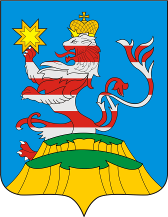 ПОСАДСКИЙВЕСТНИК2019ноябрь, 01,пятница,№ 48Чăваш РеспубликинСĕнтĕрвăрри районĕн администрациĕ Й Ы Ш Ă Н У        №    Сĕнтĕрвăрри  хули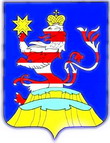 Чувашская  РеспубликаАдминистрацияМариинско-Посадского районаП О С Т А Н О В Л Е Н И Е30.10.2019 № 803г. Мариинский ПосадЧĂВАШ РЕСПУБЛИКИН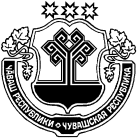 СĚНТĔРВĂРРИ РАЙОНĔНЧИШУРШĀЛ ЯЛПОСЕЛЕНИЙĚН    АДМИНИМТРАЦИЙЁ№  101 ЙЫШĂНУНоябрь уйåхěн  01- мěшě, 2019 ç.Шуршăл ялěЧУВАШСКАЯ  РЕСПУБЛИКАМАРИИНСКО-ПОСАДСКИЙ РАЙОНАДМИНИСТРАЦИЯШОРШЕЛСКОГО СЕЛЬСКОГОПОСЕЛЕНИЯПОСТАНОВЛЕНИЕ«01» ноября 2019 г.   №   101Село ШоршелыНаименование органаАдминистрация Шоршелского сельского поселения Мариинско-Посадского района Чувашской РеспубликиПочтовый адрес429584, Чувашская Республика, Мариинско- Посадский район, с. Шоршелы, ул. 30 лет Победы, д.18Ф.И.О исполнителя Григорьева Татьяна ВячеславовнаКонтактный номер телефона8(83542)35-2-37Адрес электронной почтыmarpos_sho@cap.ruАдрес страницы в информационно-телекоммуникационной сети "Интернет" с размещенным перечнем (изменениями, внесенными в перечень)в разделе "Законодательство" на официальном сайте администрации  Шоршелского сельского поселения, опубликована в муниципальной газете "Посадский вестник" от "____"_____________________г. №____N п/пНомер в реестре имущества*(1)Адрес (местоположение) объекта*(2)Структурированный адрес объектаСтруктурированный адрес объектаСтруктурированный адрес объектаСтруктурированный адрес объектаСтруктурированный адрес объектаСтруктурированный адрес объектаСтруктурированный адрес объектаСтруктурированный адрес объектаСтруктурированный адрес объектаСтруктурированный адрес объектаСтруктурированный адрес объектаN п/пНомер в реестре имущества*(1)Адрес (местоположение) объекта*(2)Наименование субъекта Российской Федерации*(3)Наименование муниципального района/ городского округа/ внутригородского округа территории города федерального значенияНаименование городского поселения/ сельского поселения/ внутригородского района городского округаВид населенного пунктаНаименование населенного пунктаТип элемента планировочной структурыНаименование элемента планировочной структурыТип элемента улично-дорожной сетиНаименование элемента улично-дорожной сетиНомер дома (включая литеру)*(4)Тип и номер корпуса, строения, владения*(5)12345678910111213141Чувашская Республика, Мариинско-Посадский район, село Шоршелы, ул. 30 лет Победы, д.18 (2 этаж)Чувашская РеспубликаМариинско-Посадский районШоршелское сельское поселениеселоШоршелыулица30 лет Победы18Вид объекта недвижимости; движимое имущество*(6)Сведения о недвижимом имуществе или его частиСведения о недвижимом имуществе или его частиСведения о недвижимом имуществе или его частиСведения о недвижимом имуществе или его частиСведения о недвижимом имуществе или его частиСведения о недвижимом имуществе или его частиСведения о недвижимом имуществе или его частиВид объекта недвижимости; движимое имущество*(6)Кадастровый номер*(7)Кадастровый номер*(7)Номер части объекта недвижимости согласно сведениям государственного кадастра недвижимости*(8)Основная характеристика объекта недвижимости*(9)Основная характеристика объекта недвижимости*(9)Основная характеристика объекта недвижимости*(9)Наименование объекта учета*(10)Вид объекта недвижимости; движимое имущество*(6)Кадастровый номер*(7)Кадастровый номер*(7)Номер части объекта недвижимости согласно сведениям государственного кадастра недвижимости*(8)Тип (площадь - для земельных участков, зданий, помещений; протяженность, объем, площадь, глубина залегания - для сооружений; протяженность, объем, площадь, глубина залегания согласно проектной документации для объектов незавершенного строительства)Фактическое значение/ Проектируемое значение (для объектов незавершенного строительства)Единица измерения (для площади - кв. м; для протяженности - м; для глубины залегания - м; для объема - куб. м)Наименование объекта учета*(10)Вид объекта недвижимости; движимое имущество*(6)НомерТип (кадастровый, условный, устаревший)Номер части объекта недвижимости согласно сведениям государственного кадастра недвижимости*(8)Тип (площадь - для земельных участков, зданий, помещений; протяженность, объем, площадь, глубина залегания - для сооружений; протяженность, объем, площадь, глубина залегания согласно проектной документации для объектов незавершенного строительства)Фактическое значение/ Проектируемое значение (для объектов незавершенного строительства)Единица измерения (для площади - кв. м; для протяженности - м; для глубины залегания - м; для объема - куб. м)Наименование объекта учета*(10)1516171819202122помещение21:16:000000:7369Кадастровый Помещение  № 4площадь7,3Кв.м.Нежилое помещениеСведения о движимом имуществе*(11)Сведения о движимом имуществе*(11)Сведения о движимом имуществе*(11)Сведения о движимом имуществе*(11)Сведения о движимом имуществе*(11)Сведения о движимом имуществе*(11)Сведения о праве аренды или безвозмездного пользования имуществом*(12)Сведения о праве аренды или безвозмездного пользования имуществом*(12)Сведения о праве аренды или безвозмездного пользования имуществом*(12)Сведения о праве аренды или безвозмездного пользования имуществом*(12)Сведения о праве аренды или безвозмездного пользования имуществом*(12)Сведения о праве аренды или безвозмездного пользования имуществом*(12)Сведения о праве аренды или безвозмездного пользования имуществом*(12)Сведения о праве аренды или безвозмездного пользования имуществом*(12)Сведения о праве аренды или безвозмездного пользования имуществом*(12)Сведения о праве аренды или безвозмездного пользования имуществом*(12)Сведения о движимом имуществе*(11)Сведения о движимом имуществе*(11)Сведения о движимом имуществе*(11)Сведения о движимом имуществе*(11)Сведения о движимом имуществе*(11)Сведения о движимом имуществе*(11)организации, образующей инфраструктуру поддержки субъектов малого и среднего предпринимательстваорганизации, образующей инфраструктуру поддержки субъектов малого и среднего предпринимательстваорганизации, образующей инфраструктуру поддержки субъектов малого и среднего предпринимательстваорганизации, образующей инфраструктуру поддержки субъектов малого и среднего предпринимательстваорганизации, образующей инфраструктуру поддержки субъектов малого и среднего предпринимательствасубъекта малого и среднего предпринимательствасубъекта малого и среднего предпринимательствасубъекта малого и среднего предпринимательствасубъекта малого и среднего предпринимательствасубъекта малого и среднего предпринимательстваТип: оборудование, машины, механизмы, установки, транспортные средства, инвентарь, инструменты, иноеГосударственный регистрационный знак (при наличии)Наименование объекта учетаМарка, модельГод выпускаКадастровый номер объекта недвижимого имущества, в том числе земельного участка, в (на) котором расположен объектПравообладательПравообладательПравообладательДокументы основаниеДокументы основаниеПравообладательПравообладательПравообладательДокументы основаниеДокументы основаниеТип: оборудование, машины, механизмы, установки, транспортные средства, инвентарь, инструменты, иноеГосударственный регистрационный знак (при наличии)Наименование объекта учетаМарка, модельГод выпускаКадастровый номер объекта недвижимого имущества, в том числе земельного участка, в (на) котором расположен объектПолное наименованиеОГРНИННДата заключения договораДата окончания действия договораПолное наименованиеОГРНИННДата заключения договораДата окончания действия договора23242526272829303132333435363738----------------Указать одно из значений: в перечне (изменениях в перечни)*(13)Сведения о правовом акте, в соответствии с которым имущество включено в перечень (изменены сведения об имуществе в перечне)*(14)Сведения о правовом акте, в соответствии с которым имущество включено в перечень (изменены сведения об имуществе в перечне)*(14)Сведения о правовом акте, в соответствии с которым имущество включено в перечень (изменены сведения об имуществе в перечне)*(14)Сведения о правовом акте, в соответствии с которым имущество включено в перечень (изменены сведения об имуществе в перечне)*(14)Сведения о правовом акте, в соответствии с которым имущество включено в перечень (изменены сведения об имуществе в перечне)*(14)Указать одно из значений: в перечне (изменениях в перечни)*(13)Наименование органа, принявшего документВид документаРеквизиты документаРеквизиты документаРеквизиты документаДатаДатаНомер94041424343изменения Администрация  Шоршелского сельского поселения Мариинско-Посадского района Постановление 30.10.2017 г.189189изменения Администрация  Шоршелского сельского поселения Мариинско-Посадского района Постановление 26.03.20193232изменения Администрация  Шоршелского сельского поселения Мариинско-Посадского района Постановление 01.11.2019101101ЧĂВАШ РЕСПУБЛИКИСĔНТĔРВĂРРИ РАЙОНĚ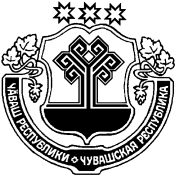 ЧУВАШСКАЯ РЕСПУБЛИКАМАРИИНСКО-ПОСАДСКИЙ РАЙОНОКТЯБРЬСКИ  ПОСЕЛЕНИЙĚН ДЕПУТАТСЕН ПУХĂВĚ ЙЫШĂНУ  25.07.2019 № С – 80/4                   Октябрьски салиСОБРАНИЕ ДЕПУТАТОВОКТЯБРЬСКОГО СЕЛЬСКОГО  ПОСЕЛЕНИЯРЕШЕНИЕ  25.07.2019 № С – 80/4село Октябрьское№ лотаМестоположение земельного участкаПлощадь, кв. мКадастровый номерНачальная цена, руб.Сумма задатка, руб.Разрешенное использование1.Чувашская Республика, Мариинско-Посадский район, Сутчевское сельское поселение1 00021:16:000000:81442 780,002 780,00сельскохозяйственное использование2Чувашская Республика, Мариинско-Посадский район, Сутчевское сельское поселение77721:16:000000:81452 160,062 160,06сельскохозяйственное использование3Чувашская Республика, Мариинско-Посадский район, Сутчевское сельское поселение80621:16:000000:81422 240,682 240,68сельскохозяйственное использование4Чувашская Республика, Мариинско-Посадский район, Сутчевское сельское поселение92621:16:000000:81332 574,282 574,28сельскохозяйственное использование5Чувашская Республика, Мариинско-Посадский район, Сутчевское сельское поселение1 00021:16:000000:81462 780,002 780,00сельскохозяйственное использование6Чувашская Республика, Мариинско-Посадский район, Сутчевское сельское поселение1 00021:16:000000:81432 780,002 780,00сельскохозяйственное использование7Чувашская Республика, Мариинско-Посадский район, Сутчевское сельское поселение99021:16:000000:81312 752,202 752,20сельскохозяйственное использование8Чувашская Республика, Мариинско-Посадский район, Сутчевское сельское поселение95121:16:000000:81372 643,782 643,78сельскохозяйственное использование9Чувашская Республика, Мариинско-Посадский район, Сутчевское сельское поселение97221:16:000000:81412 702,162 702,16сельскохозяйственное использование10Чувашская Республика, Мариинско-Посадский район, Сутчевское сельское поселение64521:16:000000:81361 793,101 793,10сельскохозяйственное использование11Чувашская Республика, Мариинско-Посадский район, Сутчевское сельское поселение1 00021:16:000000:81392 780,002 780,00сельскохозяйственное использование12Чувашская Республика, Мариинско-Посадский район, Сутчевское сельское поселение96321:16:000000:81342 677,142 677,14сельскохозяйственное использование13Чувашская Республика, Мариинско-Посадский район, Сутчевское сельское поселение1 00021:16:000000:81322 780,002 780,00сельскохозяйственное использование14Чувашская Республика, Мариинско-Посадский район, Сутчевское сельское поселение48521:16:000000:81351 348,301 348,30сельскохозяйственное использование15Чувашская Республика, Мариинско-Посадский район, Сутчевское сельское поселение81221:16:000000:81572 257,362 257,36сельскохозяйственное использование16Чувашская Республика, Мариинско-Посадский район, Сутчевское сельское поселение97121:16:000000:81402 699,382 699,38сельскохозяйственное использование№ лотаМестоположение земельного участкаПлощадь, кв. мКадастровый номерНачальная цена, руб.Сумма задатка, руб.Разрешенное использование1.Чувашская Республика, Мариинско-Посадский район, Сутчевское сельское поселение1 00021:16:000000:81442 780,002 780,00сельскохозяйственное использование2Чувашская Республика, Мариинско-Посадский район, Сутчевское сельское поселение77721:16:000000:81452 160,062 160,06сельскохозяйственное использование3Чувашская Республика, Мариинско-Посадский район, Сутчевское сельское поселение80621:16:000000:81422 240,682 240,68сельскохозяйственное использование4Чувашская Республика, Мариинско-Посадский район, Сутчевское сельское поселение92621:16:000000:81332 574,282 574,28сельскохозяйственное использование5Чувашская Республика, Мариинско-Посадский район, Сутчевское сельское поселение1 00021:16:000000:81462 780,002 780,00сельскохозяйственное использование6Чувашская Республика, Мариинско-Посадский район, Сутчевское сельское поселение1 00021:16:000000:81432 780,002 780,00сельскохозяйственное использование7Чувашская Республика, Мариинско-Посадский район, Сутчевское сельское поселение99021:16:000000:81312 752,202 752,20сельскохозяйственное использование8Чувашская Республика, Мариинско-Посадский район, Сутчевское сельское поселение95121:16:000000:81372 643,782 643,78сельскохозяйственное использование9Чувашская Республика, Мариинско-Посадский район, Сутчевское сельское поселение97221:16:000000:81412 702,162 702,16сельскохозяйственное использование10Чувашская Республика, Мариинско-Посадский район, Сутчевское сельское поселение64521:16:000000:81361 793,101 793,10сельскохозяйственное использование11Чувашская Республика, Мариинско-Посадский район, Сутчевское сельское поселение1 00021:16:000000:81392 780,002 780,00сельскохозяйственное использование12Чувашская Республика, Мариинско-Посадский район, Сутчевское сельское поселение96321:16:000000:81342 677,142 677,14сельскохозяйственное использование13Чувашская Республика, Мариинско-Посадский район, Сутчевское сельское поселение1 00021:16:000000:81322 780,002 780,00сельскохозяйственное использование14Чувашская Республика, Мариинско-Посадский район, Сутчевское сельское поселение48521:16:000000:81351 348,301 348,30сельскохозяйственное использование15Чувашская Республика, Мариинско-Посадский район, Сутчевское сельское поселение81221:16:000000:81572 257,362 257,36сельскохозяйственное использование16Чувашская Республика, Мариинско-Посадский район, Сутчевское сельское поселение97121:16:000000:81402 699,382 699,38сельскохозяйственное использование№ лотаМестоположение земельного участкаПлощадь, кв. мКадастровый номерНачальная цена, руб.Сумма задатка, руб.Разрешенное использование1.Чувашская Республика, р-н Мариинско-Посадский, с/пос. Большешигаевское, д.Большое Шигаево, ул.Новая15021:16:121304:2332700,002700,00Объекты гаражного назначения2Чувашская Республика, Мариинско-Посадский район, Аксаринское сельское поселение55180021:16:220901:323120,4023120,40сельскохозяйственное использование3Чувашская Республика, Мариинско-Посадский район, Большешигаевское сельское поселение80547121:16:000000:814939468,0039468,00сельскохозяйственное использование4Чувашская Республика, Мариинско-Посадский район, Аксаринское сельское поселение19530421:16:000000:79888145,008145,00сельскохозяйственное использование5Чувашская Республика, Мариинско-Посадский район, Аксаринское сельское поселение44403821:16:000000:798718516,0018516,00сельскохозяйственное использование6Чувашская Республика, Мариинско-Посадский район, Аксаринское сельское поселение29396421:16:000000:798612258,0012258,00сельскохозяйственное использование  Муниципальная газета «Посадский вестник»Адрес редакции и издателя:. Мариинский Посад, ул. Николаева, 47E-mail: marpos@cap.ruУчредители – муниципальные образования Мариинско-Посадского районаРуководитель – главный редактор А.В. МаксимоваТираж 150 экз. Формат А3